General Meet 10-3PM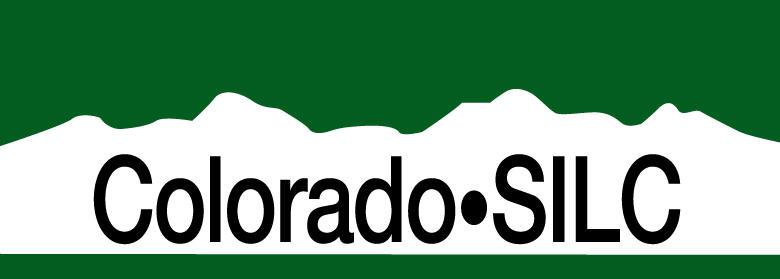 February 17, 2021Council Members in attendanceStaff in attendanceGuests in attendanceAGENDACall to OrderTime meeting started: 10:09 am  Adopt of Agenda	 Motion made by: Steve HeidenreichSeconded by: Bill WoodUnanimous _X_	Abstain ___	No ___Motion passesDiscussion: no discussion  Approval of Minutes (November)Motion made by: Steve HeidenreichSeconded by: Sam JarrisUnanimous _X_	Abstain ___	No ___Motion passesDiscussion: no discussion  SILC UPDATES (Executive Order and Contract, HR Committee, Co-chair proposal, Executive Coordinator Report)Discussion:  Executive Order and Contract: Still in process and decision-making phaseConsidering training, scheduled August for Strategic PlanningOperating as Board of Directors; this is a process and will requires structural changes to Council and fiscal operationsConverting from Contract to Non-Profit will cascade staffing techniques, meaning that we are no longer a contract organization, but an executive staffing NP.Executive staffing will be the nucleus forming our Human Resources committeeHR Committee:New committee mirrors existing committee structure, chaired by a member with HR expertiseDevelops HR procedures and policies, evaluations and new-hire coaching, handling compensation and benefits (health, 401K, etc)Organizational structures and succession planningQuestion from Martha Mason: Looking for an HR person rather than an HR staff?Bill Wood: Looking for approval for the concept of committee rather than who is on the committee; Joan LaBelle: Really looking for expertise to be on the committee.Sam Jarris: HR would be a spinoff of the Communications committees for internal language structureBill Wood: HR committee will be a standalone committee; HR committee will be guided by Executive Committee, Joan LaBelle: committees work together and have expertise to lendMotion made by:  Steve Heidenreich: Move to accept to develop HR committee to meet needsSecond:  Sam JarrisUnanimous _X_	Abstain ___	No ___Motion passesDiscussion: no discussionCo-chair proposal: Joan LaBelle has reached 100% resource allocation as Director at CIL and as Chairperson at SILCProposes new co-chair with Bill Wood and Joan LaBelle to eliminate resource overallocation until September when Bill and Joan term-outTy Smith: Sets a good precedent; Sam Jarris: important to individuals serving in role; Steve Heidenreich: good idea as needing to supportMotion made by:  Steve Heidenreich: Move to accept interim co-chair positionSecond:  Ty SmithAye _X_	Abstain _(Bill)__	No ___Motion passesDiscussion: organization that puts people with disabilities in charge, that we make accommodations with people. Joan LaBelle will not give up any legal authority and will handle any contractual issues.  Bill Wood and Ty Smith will handle ex officio duties as necessary.Executive Coordinator Report:Please see reportFinancial Report Please see reportDiscussion on I&E funds and Part B funds and spend down by fiscal end of yearMotion made by: Bill Wood moves to accept finance statements/reportSecond: Sam Jarris Unanimous  X     Abstain ___  No ____Motion passesDiscussion: -Steve Heidenreich: Would we be able to spend more money on resource development? We don’t have a shortage of money. We had $5,000 to be spent by 6/30/21 and it was removed in this budget.  Joan LaBelle: This is just for modification of the current budget.  We will be developing a budget for next year as a 501(c)(3).  We will have a training on Uniform Guidance.LaBelle: Do we have an idea on how to spend the money? It depends on what we put into the SPIL.  If we have money left over, right now, it goes back to the CILs.-Staci Nichols: Will this change when we start meeting in person? LaBelle: We hope to meet in person in August, so we have that built in our budget.(Unknown) -discussion on how money is spent and any ideas on how to spend fundsElection of SecretarySILC Secretary Olivia Tonti, indicated to Chair that she would like to resign, requiring the election of a new interim secretary.Objectives: handling signatory, sign minutes, and other similar duties until officer reorganization in October (Secretary duties would entail May and August meetings)Sam Jarris indicates interest interestedStaci Nichols states that she would like to be Secretary on-reserveJennifer Scilacci is happy to help assist if needed.Motion made by: Ty Smith moves to accept Sam Jarris as interim secretarySecond: Steve Heidenreich and Stacy Nichols second motion Aye  X     Abstain _(Sam)__  No ____Motion passesDiscussion: no discussionAttorney General training on Colorado Open Records Act with AG staff and Patrick TeegartenPlease see recording on Open Meetings, Open Records, and Open Minds- Transparency Laws for BoardsPresented by John Lizza and Pat TeegardenTraining is recorded and is available upon request to the Custodian of Records.Youth Leadership Academy (YLA) PresentationBecoming a 501(c)(3) and becoming more autonomous is a priorityWe hold Youth Leadership Forum annually and seek ways to more effectively provide this community serviceNoted that SILC cannot directly provide programs, therefore new structure to administer forum is necessarySeeks consideration to merge Youth Leadership Academy (NP) with YLF as a subsidiary under SILCSILC-YLF Subsidiary ConceptBill Wood and Joe Anzures are acting YLA Board Chairman and Executive Director, respectivelyBackground shared on Youth Leadership AcademyAdded into SPIL in 2017, followed AZ YLF process which included a separate YLF organizational nonprofitThinking about how to expand leadership and grants to work with youth and began process to become independent nonprofitYLA followed along with SILC becoming nonprofit to be able to include CDDC fundingCurrently in dormant state; Looking to host YLF as a separate structure hubbed in itself (similar to what AZ YLF has been)Why merge?YLA is existing nonprofit, Expands organization to do more than just YLF- workshops, conferences, et. al.Protects SILC from litigation and liabilityAttract grants and contributions and will allow for hiring and managing employees and can allow for faster procurement options. Major project tasks, if approvedMerger documents, appoint Board, revise bylaws, design staffing plan and draft annual goals, develop infrastructure, and finalize work planNext stepsRefer concept to Executive Committee (EC)SILC accepts or declines concept by mid-May, 2021If accepted by EC, next objectives include seeking legal advice, establishing a Merger Committee and implementing Merger work plan; proposal should be completed and submitted by end of August/September and Committee work started to organize YLF 2022, including fundraising and R&DIf declined, YLA will seek dissolution.Questions regarding proposal:  Do we seek youth input now?  If SILC moves forward, will youth have autonomy?  Youth were open to proposal.  Vision is that there will be a few adults, but BOD would be primarily youth with adult guidance. There will be a corporate veil between SILC and YLA by receiving reports (ex-officio), but won’t have direct input on operations to protect legal independence. The Envisioned Board of Directors would be completely youth driven, autonomous from SILC, eventually. Do you know how many YLFs have gone in this direction?  Arizona, Wisconsin or Michigan may have gone this direction. This would be part of the data gathering prior to moving forward. Joan LaBelle shared that she would like to see this data before moving forward with the proposal. Jennifer Scilacci states the same in the comments along with wanting clarification about whether the YLF is a service provided by the SILC.  Joe Anzures shared: CA shared that the main reason that they moved toward this direction is because donors don’t want to contribute to a State-funded organization; SILC would still be involved in YLF as funding as a contributor.Charlotte Morgan: Clarification on organizational concept and data is needed.Joan LaBelle: There is a lot of information needed. It is a fairly technical issue.Look to form an ad hoc committee to explore this?Ty Smith: An ad hoc would be good to give info without bogging things down; Staci Nichols agrees, but wants to ensure that we are solving a problem; Sam Jarris likes idea, complexity with this, but doesn’t want it to be completely youth led, wants to have experienced leadership to start;Ad hoc committee would lead to informationJoe Anzures: Advantage is that there would be donor investment, YLA has been dormant for 2 years and must be updated with IRS.Martha Mason: The timing is incredible, if there is a separate organization, they must follow federal spending guidance, we should invite expertise for review. What are the different ways to set YLA up?Bill Wood: Draft work plan that has need for corporate law review, etc.Can data gather and bring this to Exec Committee for the SILC to considerTy Smith: It’s important that it is Youth led; important that YLA is 51% youth ledMotion made by: Ty Smith moves to create Ad Hoc committee to gather information on YLA committeeSecond: Sam Jarris Aye  X     Abstain _(Bill)__  No ____Motion passesDiscussion: Martha Mason: Concerns that the committee is not going to be as useful in gathering enough information before the next quarterly meeting.  Joan LaBelle: If we need more time, we will have it.  Mason: We need to be very thoughtful where we get the information.  Bill Wood indicates that he does not have the expertise to recommend legal, etc. concepts; Wood: If we can’t get it done by May, we can wait.  LaBelle: John Lizza shared that they could be a resource for us.  Joe Anzures: No rush to do it this year.  We have legal advice and help with 501(c)(3) application, but no rush to do it all.Public CommentSteve HeidenreichTomorrow morning, on podcast will be thanking individuals in helping with book, Running to WinIf you want to purchase, heiden216@gmail.comSadie MartinezPartnership with supporting people with disabilities in emergency management, working to support planning with and not forLearning to have changed behaviors and partner in local areas and support emergency management and to be part of that conversationAmy SmithRepresenting Protection and Advocacy community- human and civil rights violations inside facilities; have a deep concern that oversight powers are not being tapped. Generate traction in the disability community focusing on disability specific access in assisted living, food scarcity, etc. There is a great deal of action in the state.Interested as chair of PAIMI in generating partnerships with SILC and CILs on developing protection and advocacy networkingIn Southeast Colorado, working on housing and vocational projects, in county dependent on state incomethank you for the wonderful presentations todayPartner Updates (SRC/DVR/DSE)State Rehabilitation Council (Steve Heidenreich):Going well.  Helping CO DVR.  Lots of fun!Division of Vocational Rehabilitation (Jennifer Scilacci): Refining virtual services, creating guidance docs and creating procedures to work remotely.We have a lot of teams to ensure everything is accessibleHave a goal to move all services accessible by remote by 2023Looking for community and partner feedbackHave a task force working on Equity, Diversity, and InclusionHave an official reasonable accommodation policy that outlines whether they need accommodations or not and follows-up with supervisors, annuallyCreated racial equity report to continue to grow and reportingHave also hired an individual who is focused on accessibilityCurrently, 9035 open cases and 400 new cases per month (average), successful closures are also down to 873 since July 1, 2020.Designated State Entity (Peter Pike)- (Unavailable for meeting comment)CIL UpdatesConnections4IL: Has a newsletter and we will try to distribute to our SILC membersCenter Toward Self-Reliance:Facing some issues of consumers waiting until last minute to get supportTrying to put out firesIdeas for warehouse and partnering with other peopleAtlantis Community:(Unavailable for meeting comment)Center for Independence:(Unavailable for meeting comment)Southwest Center for Independence:Business as usual; SouthWest Rides can be called for free ride to get vaccinated [for COVID-19]CDOT grant to pay for SouthWest RidesStrategic planning with Board for Region 9 and have commitment to include accessibility piece in their goalsFacing some issues of consumers waiting until last minute to get supportNew finance manager serving remotely from IndianaDisabled Resource Services: Purchased building in Loveland and that can do services around workforce development and homelessnessSet up as vendor with DVR and have 1st authorizationHired contract accountantNorthwest Colorado Center for Independence: With pandemic, everyone is working harder to accommodate consumers with basic needs.  We are running up against restrictions imposed that have isolated consumers. Focus on access to services and maintain inclusion and support consumersWe are celebrating support for individualsMajor increase in mental health symptoms; reviewing support mechanisms for individuals who don’t normally need supportDaniel’s fund for DME and youth servicesReeve and Next 50 Foundation have worked to carve out nursing home programReviewing options for healthcare; options for low cost, low copays and better accessThings are difficult right now and it has been challenging to support consumersChallenges getting information to various populations about and supporting consumers with vaccine needsThe Independence Center:By appointment only operationsWorking from home virtually and as normally as possibleAll services are up and runningCenter for People with Disabilities:Heather- new Director of Core Services, hired new Bilingual AdvisorOnboarded new board member; have full board nowHiring caregivers with Home Healthcare program and trying to get creativeAdded Veteran Directed programYouth Program has grown; strategizing to support youth transition personAll remote and in-person; by appointment onlyCommittee UpdatesSPIL Monitoring (Joan LaBelle)Our first meeting will be taking place on March 23 about becoming a 723 StateTy will be coming on as chair of committeePublic Policy (Ty Smith)We have been meeting regularlyLast meeting we drafted letter and would like to send out to our legislators (see draft letter)Motion made by: Bill moves to support distributing document with edits of taking out “they”, “them”, “their”Second: Charlotte Aye  X     Abstain _(Sam)__  No ____Motion passesDiscussion: Ian: Take out they, their, them.Membership (Charlotte Morgan):Has been making progressWaiting for Dixie Herring and Karen Prince to be appointedAt present, still trying to fill at large position, have Matthew Bohanan with HCPF awaiting with an interviewJennifer shared that she has recruited a person to take her place- Beth Davidson, DVR Supervisor in Steamboat SpringsYouth (Jennifer Scilacci)Jaime shared out earlierEvan Shockley: I think it has been a great part this year, there is a lot of motivation and we have made a lot of advancements. We have tried to keep our budget open with accommodations with moving forwardEdgar: great group of people that I work with. Make it as fun as possible this year, trying to be as positive as possiblePlease see documents sent out with meeting packet re: Youth Committee and YLF BudgetCommunications (Sam Jarris)Have put together a comprehensive communications proposal that will advance how we do business, will change web and brand presence, and will support our SPILHave a relationship with commissioner, Reyma McCoy McDeid - Commissioner of the Administration on Disabilities (acl.gov)SILC Congress has been cancelled completely this yearOriginally scheduled in late April, but cancelled due to pandemic. Virtual conference was not feasible either.Only time we can interact with all 56 SILCs across the countryWanted to make sure that we could access development opportunitiesDevelopment OpportunitiesWe still want to ensure that we have development opportunities outside of SILC Congress- Colorado Nonprofit, etc.We didn’t shift all of SILC Congress into new budget; however, we can do nonprofit trainingOpportunities should be received in our SILC emails?Clarifying- If we receive some type of opportunities, we should send to Joan or JaimeClosing Thoughts and AdjournMotion made by: Ty Smith motion to adjourn meeting Second: Sam JarrisMotion passesClose at 2:15First NameLast NameJoanLaBellexOliviaTontiTySmithxMarthaMasonxSamJarrisxCharlotteMorganxJenniferScilaccixBillWoodxStaci NicholsxSteveHeidenreichxLouiseWilsonxFirst NameLast NameJaimeHarrellxPeter PikeMatt BohananBilly AllenHeather HaganSarah HansenRochelle MillerRay JarmanDarlene BealsRuby GonzalezKaren PrinceHeather Kamper(16082138701)Interpreter (Terri)Amy SmithSusan LindemanCandie BurnhamInterpreter (Carol)Joe AnzuresSheena BassettEvan ShockleyIan EngleJohn LizzaPatrick TeegardenDixie HerringEdgar Morales	